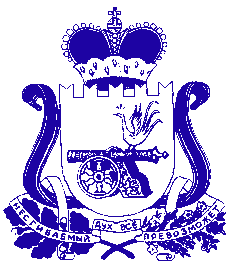 АДМИНИСТРАЦИЯМУРЫГИНСКОГО СЕЛЬСКОГО ПОСЕЛЕНИЯПОЧИНКОВСКОГО РАЙОНА СМОЛЕНСКОЙ ОБЛАСТИРАСПОРЯЖЕНИЕот 27.12.2016 года № 269   д.Мурыгино  1.   Внести изменения в распоряжение Администрации Мурыгинского сельского поселения Починковского района Смоленской области от 03.08.2012г. № 89 «Об утверждении правил внутреннего распорядка для работников Администрации Мурыгинского сельского поселения Починковского района Смоленской области», изложив часть 4  в новой редакции:   - 4. Рабочее время и время отдыха.     4.1.В соответствии с действующим законодательством работникам Администрации Мурыгинского сельского поселения Починковского района Смоленской области устанавливается пятидневная рабочая неделя, продолжительностью 40 часов с двумя выходными днями (суббота, воскресенье).       При этом нормативная продолжительность рабочего дня составляет 8 часов в день, перерыв для отдыха и питания в рабочее время не включается.    Время работы с 9.00 до 18.00 часов. Перерыв с 13.00 до 13.48 часов. Для женщин Администрации в соответствии с пунктом 1.3 постановления Верховного Совета РСФСР от 01.11.1990г. № 298/3-1 «О неотложных мерах по улучшению положения женщин, семьи, охраны материнства и детства на селе» устанавливается пятидневная рабочая неделя продолжительностью 36 часов с двумя выходными (суббота и воскресенье), при этом заработная плата выплачивается в том же размере, что и при полной продолжительности еженедельной работы.Нормативная продолжительность рабочего дня составляет 7 часов 12 минут в день, перерыв для отдыха и питания в рабочее время не включается.Время работы с 9.00 до 17.00 часов. Перерыв с 13.00 до 13.48 часов.      4.2.Продолжительность рабочего дня непосредственно предшествующему
нерабочему праздничному дню уменьшается на 1 час. В случае работы в
выходной или праздничный день предоставляется отгул.4.3.При совпадении выходного и праздничных дней перенос выходного дня осуществляется в соответствии с трудовым законодательством.   4.4.Продолжительность ежегодного оплачиваемого отпуска для всех работников согласно действующему законодательству устанавливается не менее 28 календарных дней. За работу в режиме ненормированного рабочего времени, предоставляется дополнительный отпуск (от 6 до 23 календарных дней).    4.5. Установлен следующий порядок дополнительных дней к отпуску:2. Настоящее  распоряжение вступает в силу с 09.01.2017года. Глава муниципального образованияМурыгинского сельского поселенияПочинковского районаСмоленской области                                                                 И.В.НаумовО внесении изменений в распоряжение Администрации Мурыгинского сельского поселения Починковского района Смоленской области от 03.08.2012г. № 89 № п/пДолжности работников с ненормированным рабочим днемПродолжительность основного отпускаПродолжительность дополнительного отпуска1Глава МО35 календарных дней8  календарных дня2Специалист 1категории 30 календарных дней10 календарных дней 3Старший менеджер28 календарных дней6 календарных дней4Бухгалтер  28 календарных дней6 календарных дней5Менеджер28 календарных дней6 календарных дней6Старший инспектор28 календарных дней6 календарных дней7Водитель28 календарных дней6 календарных дней8Инспектор по воин. учету28 календарных дней-9Сторож28 календарных дней-10Уборщица28 календарных дней-